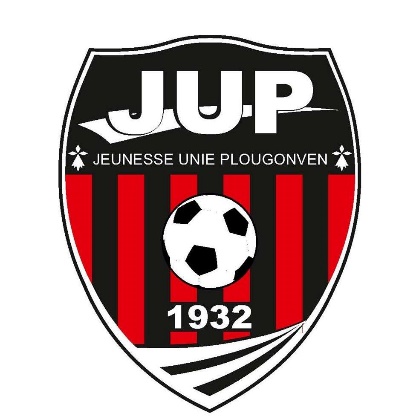 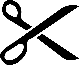 Coupons d’inscription- Tournoi multi-sport : Inscription par équipe mixte, 6 personnes minimum, 14h- Repas du soir : Cochon grillé, 3€, au boulodrome, 19hNOM de l’équipe :NOM de l’équipe :NOM de l’équipe :Cocher la/les case(s) correspondante(s)Cocher la/les case(s) correspondante(s)N°NOMPrénomTournoisRepas12345678